Piątek 22.05.2020 r.TEMAT TYGODNIA:“Zabawy w teatr”Zadanie 1. „Pasujące rzeczy” – zabawa. Dziecko losuje obrazki z rysunkami przedmiotów, które pasują do siebie, np.: klucz – zamek do drzwi, igła – nitka, włóczka – druty, filiżanka – łyżeczka, nóż – widelec, koło od roweru – pompka. Przy dźwiękach muzyki dzieci poruszają się po sali. na hasło „pary” łączą się z dziećmi w taki sposób, aby ich obrazki pasowały do siebie.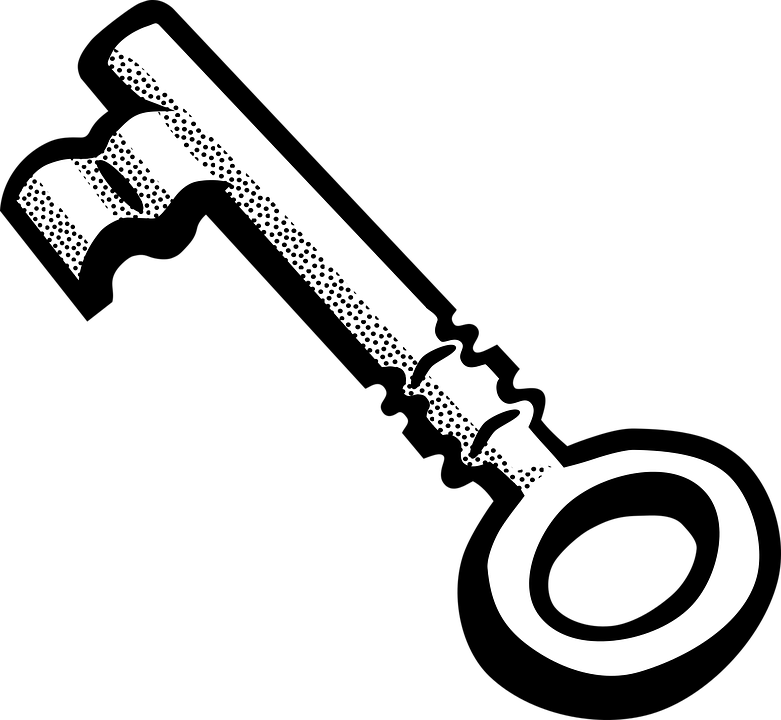 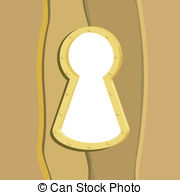 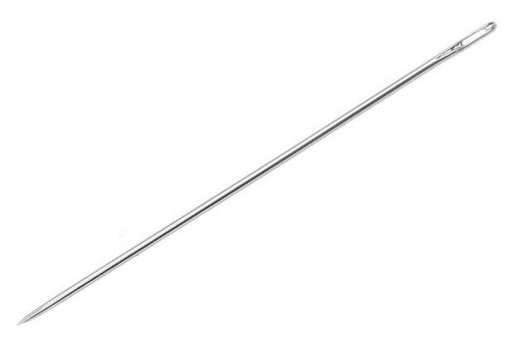 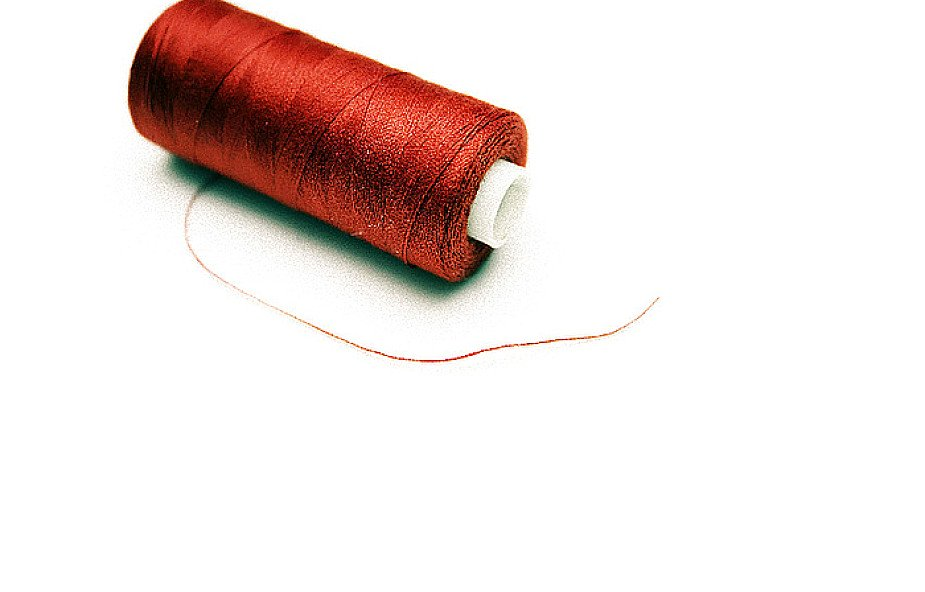 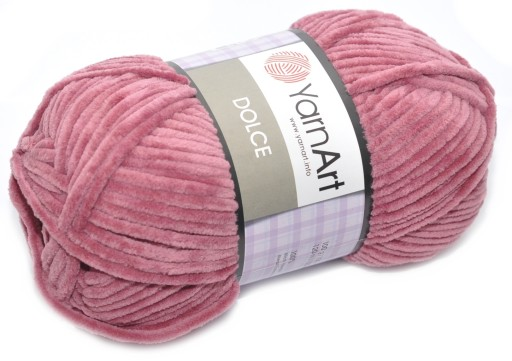 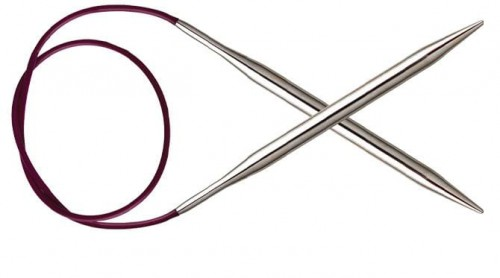 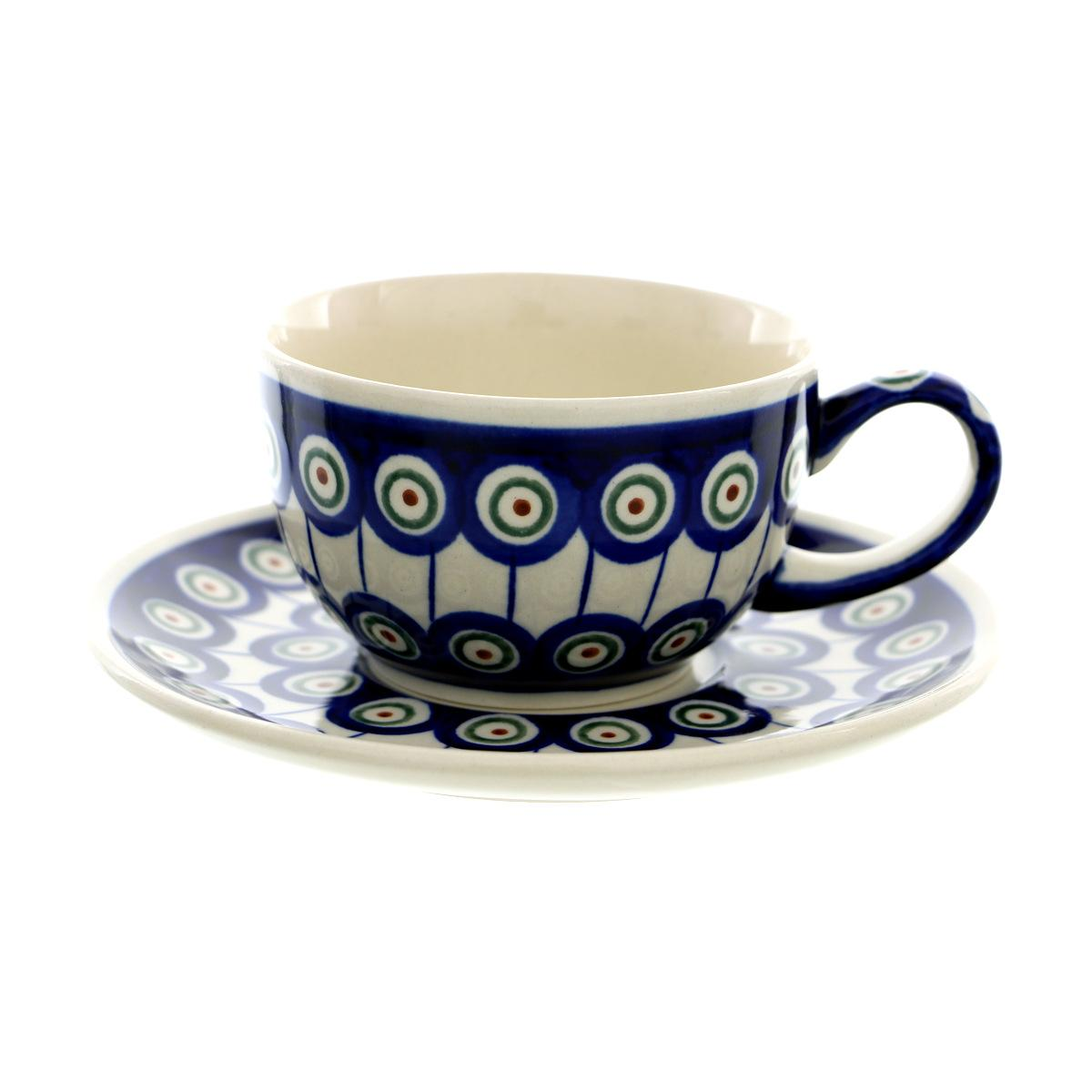 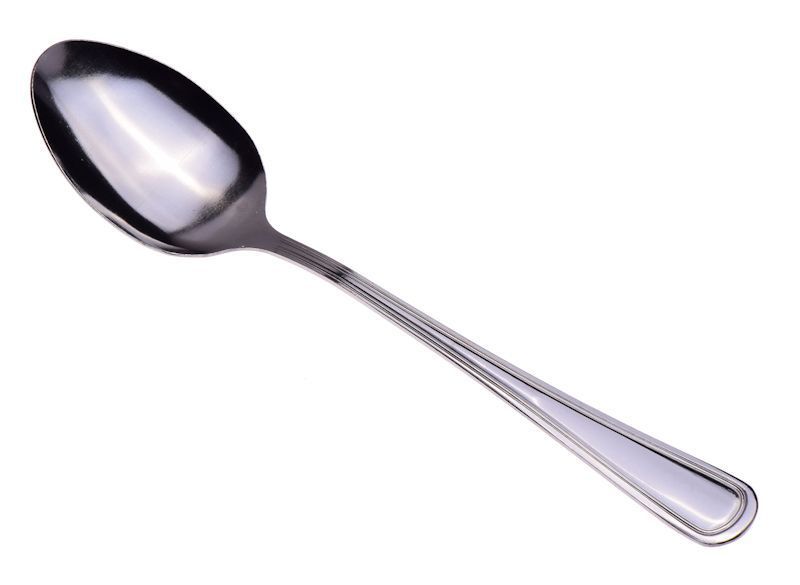 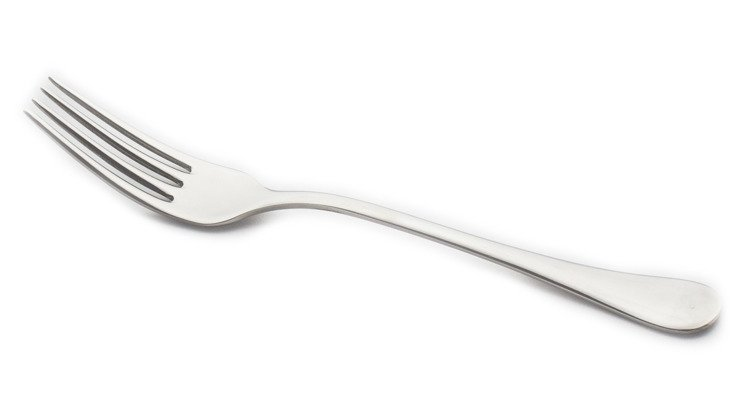 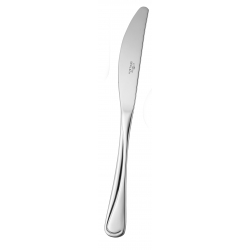 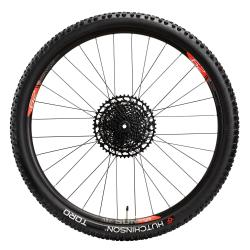 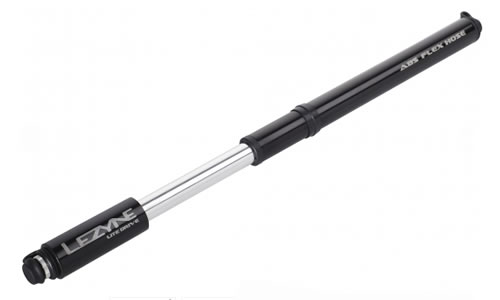 Zadanie 2. „„Jaki jest król, jaki jest smok?” – wskazywanie cech charakteru. Dziecko podaje cechy charakteru, które pasują do poszczególnych postaci. Król – sprawiedliwy, dostojny, mądry, litościwy, dobry, rozsądny Królowa – piękna, mądra, dobra, wesoła Rycerz – odważny, sprytny, waleczny, silny Czarnoksiężnik – tajemniczy, mądry, sprytny, przebiegły Smok – olbrzymi, głodny, zły, straszny, zielony, groźnyZadanie 3. „Zatańcz z księżniczką” – zabawa ruchowo – muzyczna.Dziecko porusza się swobodnie po sali. Gdy usłyszy muzykę taneczną Rodzic podchodzi do dziecka i zapraszają je do tańca. Przy kolejnym fragmencie muzyki następuje zamiana ról.Zadanie 4. „Stroje księżniczki” – zabawa dydaktyczna. Dziecko segreguje obrazki przedstawiające garderobę księżniczki (sukienki, buty, korale, rękawiczki, korona). Dzieli ich nazwy na sylaby. Wyróżnia pierwszą i ostatnią głoskę.SUKNIA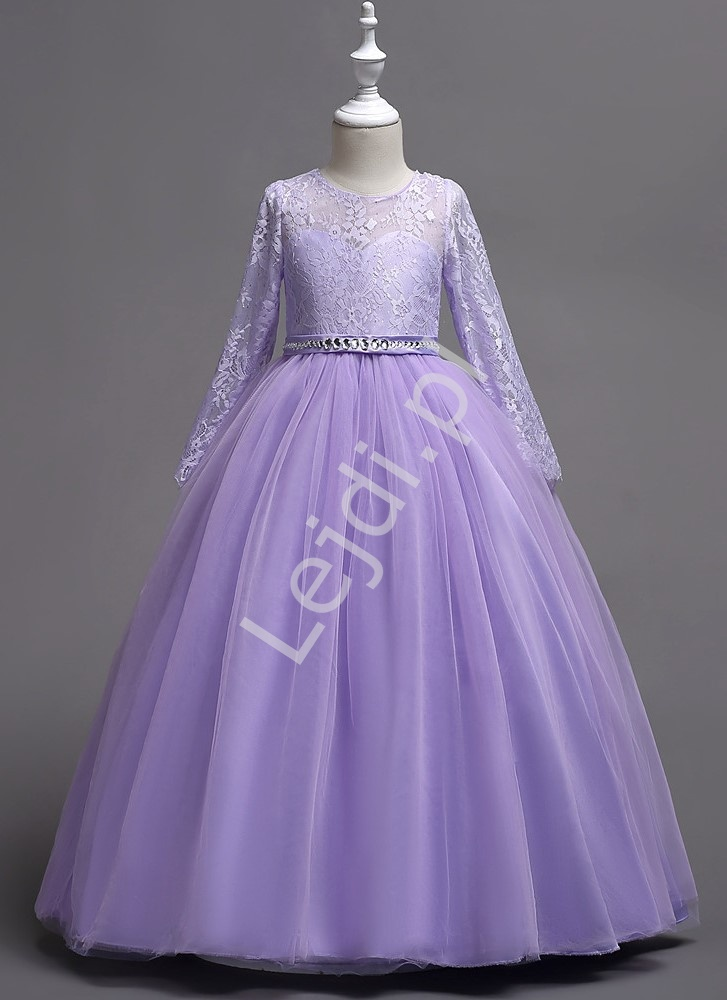 BUTY – PANTOFELKI
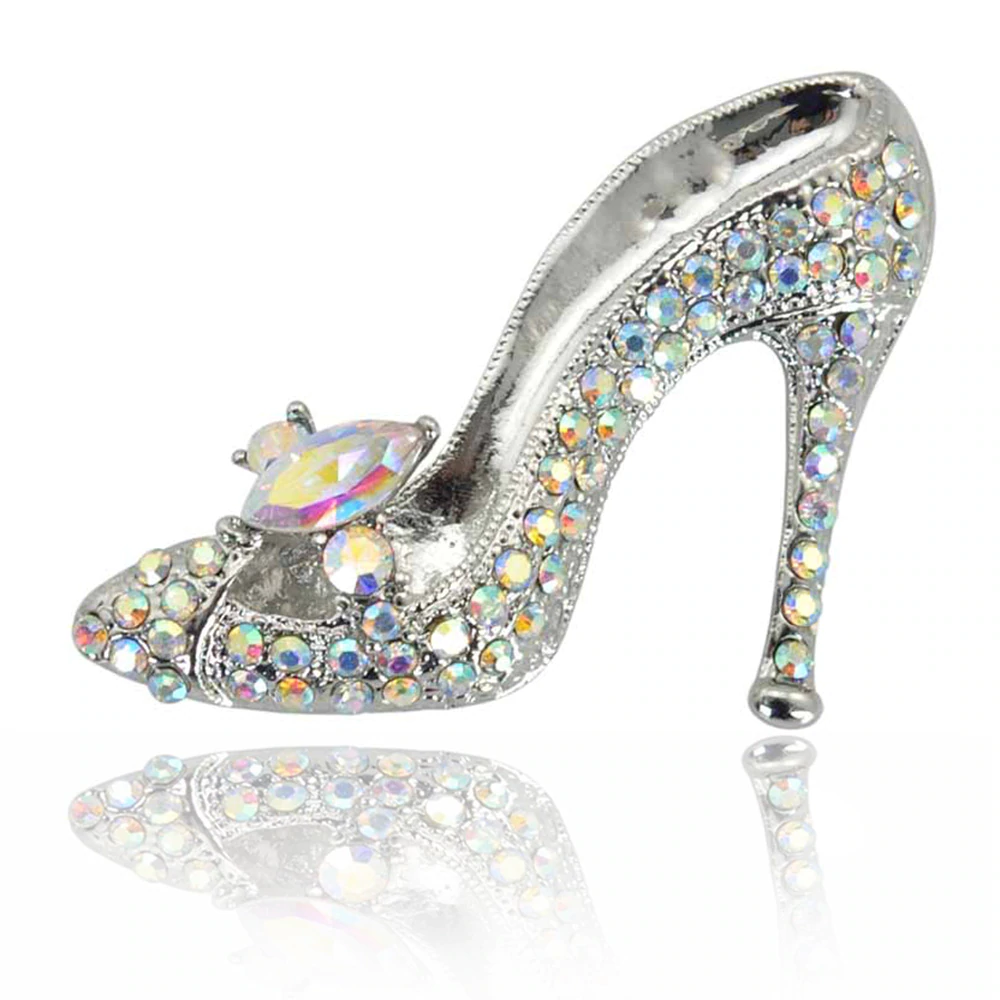 NASZYJNIK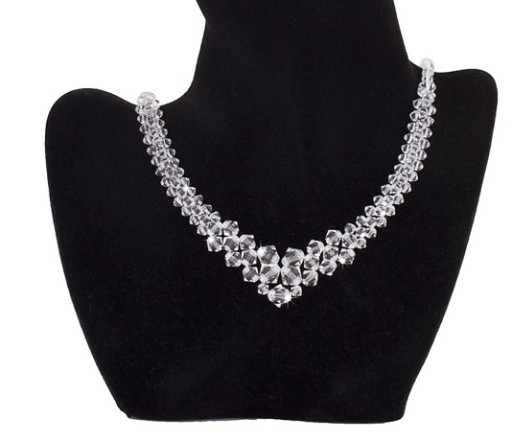 KORONA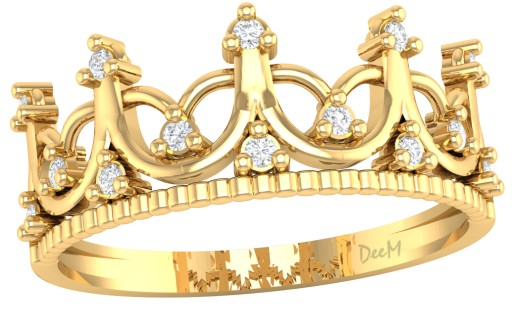 RĘKAWICZKI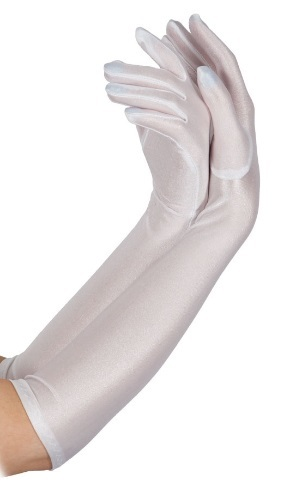 DLA 6-LATKÓW Karty pracy – s. 39DLA 5 - LATKÓWKarty pracy w załącznikach (dla chętnych)Życzymy miłej nauki 😊     Katarzyna Krężel      Marzena Gałas